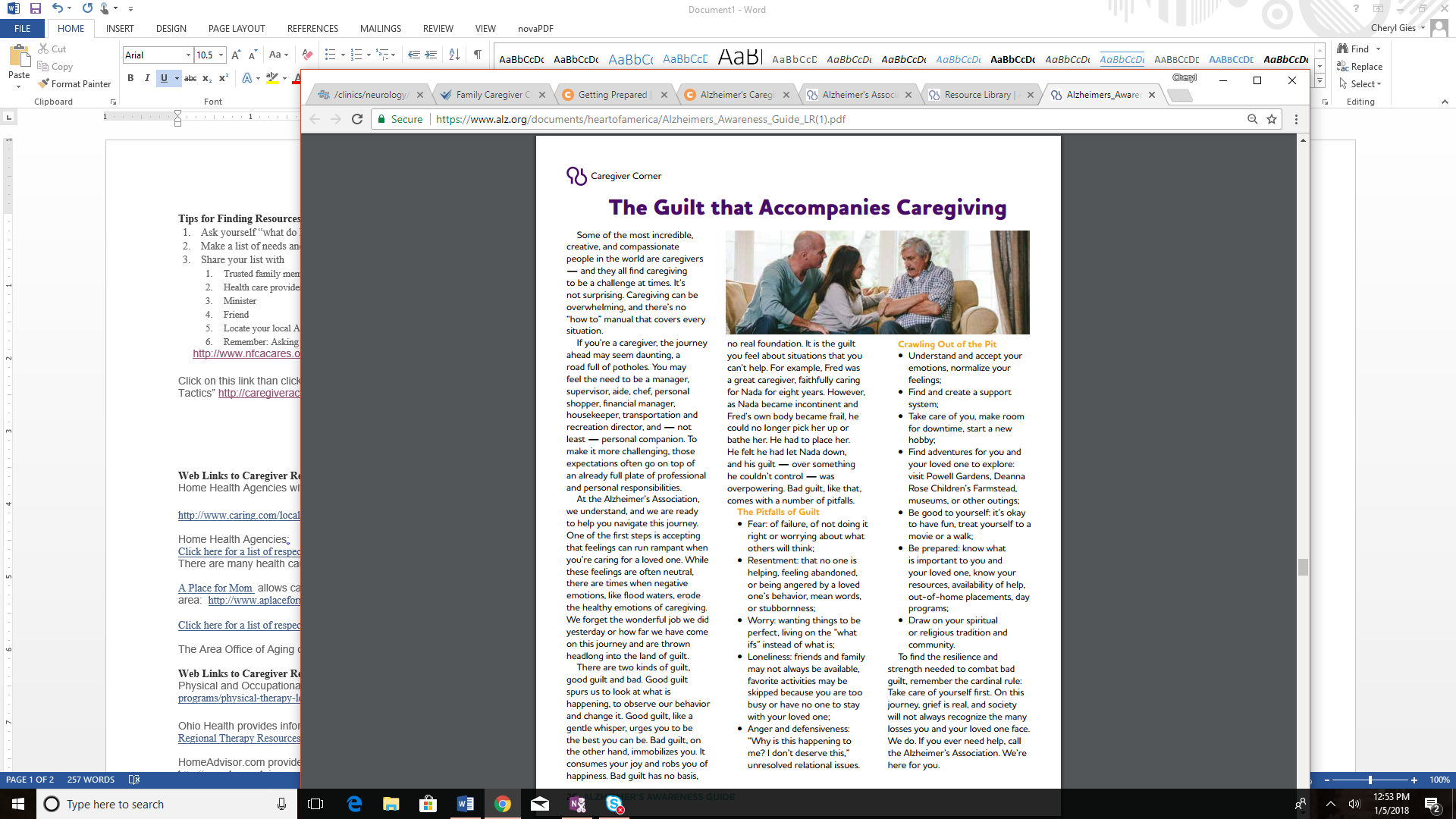 From:  https://www.alz.org/documents/heartofamerica/Alzheimers_Awareness_Guide_LR(1).pdf